Patient InformationPatients Name:  First: ___________________  MI: ______  Last: ____________________________Birthday:  ___/___/_______  Age: ____	 Gender:  Male  Female    Patient’s SSN: _______________Address: _________________________________ Apt. ___________City: ______________________		State: _______	Zip Code: ______________Phone #: _____________________________		Email: ________________________________Employer: ____________________________		Occupation: ___________________________Referred by: __________________________		Marital Status: ________________Emergency Contact – Name: ______________________	Phone #: ________________________                                   Relationship: _____________________Parent/Spouse InformationName: ______________________________   SSN: ________________  Birthday: ___/____/______Employer: ____________________________		Occupation: ___________________________AuthorizationI certify that I have read and understand the above information to the best of my knowledge. The above questions have been accurately answered. I understand that providing incorrect information can be dangerous to my health. I authorize ChiroSport, PC to release any information including the diagnosis and the records of any treatment or examination rendered to me or my dependent during the period of such chiropractic care to third-party payers and/or health practitioners. I authorize and request my insurance company to pay directly to ChiroSport, PC insurance benefits that would otherwise be payable to me. I understand that my chiropractic insurance carrier may pay less than the full fee for services. I agree to be responsible for payment for all services rendered for myself and/or my dependents.Patient Signature (or parent if a minor) ______________________________  Date:  _____________Consent for TreatmentI, ___________________ hereby authorize the doctors at ChiroSport P.C. (and whomever they may designate as their assistant(s) to administer treatment as necessary.  I also certify that no guarantee or assurance has been made to the results that may be obtained.  I understand and agree that health and accident insurance policies are an arrangement between an insurance carrier and me. Furthermore, I understand that this office will prepare any necessary reports and forms to assist me in making collections from the insurance company and that any amount authorized to be paid directly to this office will be credited to my account upon receipt. I will permit this office to endorse remittances for the conveyance of credit to my account. However, I clearly understand and agree that all services rendered to me are charged directly to me and that I am personally responsible for payment.Patient Signature (or parent if a minor) ______________________________  Date:  _____________Acknowledgement & Receipt of Privacy PracticesI have received a copy of ChiroSport P.C.’s Notice of Privacy Practices with an effective date of January 1, 2004. Patient Signature (or parent if a minor) ______________________________  Date:  ___________ChiroSport, P.C. Financial PolicyDear Patient:Thank you for choosing us as your health care provider. The following is our financial policy. Our main concern is that you receive the proper and optimal treatments needed to restore your health. If you have any questions or concerns about our payment policies, please do not hesitate to contact our office manager.We ask that you read and sign our Financial Policy prior to seeing the doctor.	In special circumstances, we may accept an assignment of insurance benefits.  However, you must understand that:Your insurance policy is a contract between you, your employer, and the insurance company.ChiroSport, PC is NOT a party to that contract. ChiroSport, PC’s relationship is strictly with you, not the insurance company.  All charges will be the patient’s responsibility whether the insurance company remits payment or not. Certain services may not be covered. Fees for these services will then become the patient’s responsibility. We will attempt to make you aware of these situations as soon as possible. Co-payments and co-insurance are due at the time of service. We accept cash, checks, Visa, MasterCard, and Discover. If you would like your claim processed through insurance, please make sure to provide proper insurance information.If the insurance company has not paid your balance in full within 30 days, we will ask that you contact the carrier to help speed up the process. If the insurance company has not paid in full within 45 days, you may be responsible for the balance due.A 1.5% monthly interest charge may be applied to all balances exceeding 90 days.If a financial hardship occurs, we encourage you to communicate with us so that we may assist you in the management of your account.  Thank you for choosing ChiroSport, PC as your health care provider.  We know you had many providers to choose from and we appreciate your trust in us and the opportunity to serve you.Patient Signature (or parent if a minor) ______________________________  Date:  ___________Consent FormTo the patient: please read the entire document prior to signing it. It is crucial that you understand the information contained within this document and we address any questions or concerns prior to signing. The material risk inherent in chiropractic adjustment: As with any healthcare procedure, certain complications may arise during chiropractic manipulation and therapy. These complications include but are not limited to fractures, disc injuries, dislocations, muscle strain, cervical myelopathy, costal vertebral strains and separations, and burns. Some types of manipulation of the neck have been associated with injuries to the arteries in the neck, leading to or contributing to serious complications, including stroke. Some patients will feel some stiffness and soreness following the first few days of treatment. We will make every reasonable effort during the examination to screen for contraindications to care. However, if you have a condition that would otherwise not come to the doctor's attention, it is your responsibility to inform them.The probability of those risks occurring:Fractures are rare occurrences and generally results from an underlying weakness of the bone. Screening for this will occur during the examination, health history check, and/or x-ray. Stroke has been the subject of tremendous disagreement. The incidences of stroke are exceedingly rare and are estimated to occur between one in one million and one in five million cervical adjustments. The remaining complications are also generally described as rare.Do not sign until you have read and understand the above. Please check the appropriate block and sign belowI have read [  ] or have had read to me [  ] the above explanation of the chiropractic adjustment and related treatment. I discussed it with Dr. _________________ and have had my questions answered to my satisfaction. By signing below, I state that I weighed the risk involved in undergoing treatment and have decided that it is in my best interest to undergo the treatment recommended. Having been informed of the risk, I hereby give my consent to treatment.______________________________   _________      _________________________  __________Patient Signature (or parent if a minor)  Date                Doctor’s Signature                       DateCurrent Patient ConditionReason for visit and/or area of concern:			When did symptoms appear?1. ___________________________________  	1. ______________________________2. ___________________________________		2. ______________________________3. ___________________________________		3. ______________________________Circle all that apply for the following questions:Progression of pain?     Getting better    Getting worse   Unchanging     UnknownType of pain?   Sharp    Dull    Throbbing    Numbness    Aching    Shooting    Burning   Tingling     Cramps    Stiffness   Swelling  Other: ___________________Frequency of pain?  Constant (100%)  Frequent (75%)  Occasional (25%) Intermittent (<25%)What does it interfere with?    Work    Sleep    Daily Routine    RecreationMovements that are painful?    Sitting   Standing   Walking   Bending   Laying   Other: _______Rate your pain (10 being the worst):  1  2  3  4  5  6  7  8  9  10Pain DiagramUse the following letters to mark the characteristics of your pain: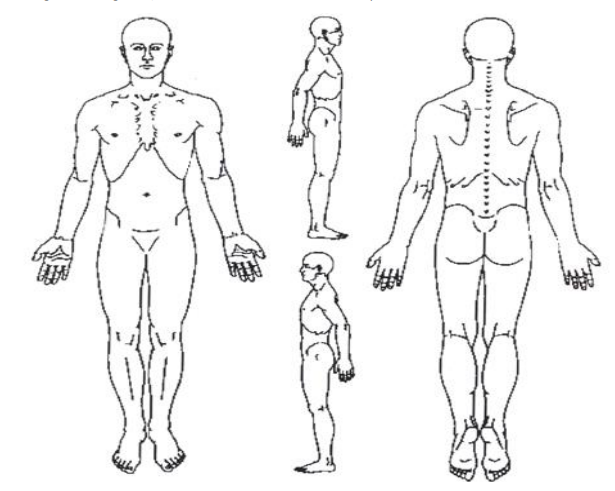 Health InformationHeight: _______ Weight: _______  Pregnant? _____  Recovering from cold/flu?  ________Laboratory procedures performed (e.g., stool analysis, blood/urine chemistries, bone density, saliva):________________________________________________________________________________________________________________________________________________________________Outcomes: _______________________________________________________________________What type of medical treatment have you tried for this problem(s)? – circle all that apply:PCP/Internist    Orthopedist    Neurologist    Neurosurgeon   Physiatrist    Podiatrist    Chiropractic   Physical Therapy    Acupuncture    Homeopathy    Vitamins/Minerals    Diet Modification   Conventional Drugs     Herbs    Other: __________________________________________________Date of exam:  ______________________    Practitioner Name/Clinic: ________________________		   ______________________                                             ________________________                        ______________________                                             ________________________Current health issues for which you are being treated: _____________________________________________________________________________________________________________________________________________________________________________________________________Current medications:   ______________________________________________________________________________________________________________________________________________Major hospitalizations, surgeries, and injuries, including any complications and dates:________________________________________________________________________________________________________________________________________________________________Stress level 1-10 (1 being the lowest):  1  2  3  4  5  6  7  8  9  10Identify major causes of stress (e.g., work, family, finances, etc.) _____________________________Do you consider yourself – circle one:   Underweight    Overweight     Just RightHave you had an unintentional weight loss/gain for 10 pounds or more in the last 3 months?  Yes  NoIs your job associated with potentially harmful chemicals (pesticides, radioactivity, solvents, etc) or health and/or life-threatening activities (fireman, farmer, etc.)? Please list: ______________________________________________________________________________________________________Do you experience any of these general symptoms EVERYDAY? – circle all that apply:S=sharpA=achingB=burningN=numbness/tinglingT=tight/stiffShortness of BreathShortness of BreathLow Grade FeverLow Grade FeverLow Grade FeverDiarrheaDiarrheaDiarrheaBleedingNauseaFecal IncontinenceFecal IncontinenceConstipationConstipationConstipationHeadachesHeadachesHeadachesDischargeVomitingUrinary IncontinenceUrinary IncontinenceItching/RashItching/RashItching/RashChronic Pain/InflammationChronic Pain/InflammationChronic Pain/InflammationInsomniaDizzinessMedical HistoryMedical HistoryMedical HistoryMenstrual irregularitiesMenstrual irregularitiesFood Frequency (servings/day)Food Frequency (servings/day)Food Frequency (servings/day)Food Frequency (servings/day)ArthritisArthritisPremenstrual syndromePremenstrual syndromeFruit: _________Fruit: _________Fruit: _________Fruit: _________Allergies/hay feverAllergies/hay feverVaginal infectionsVaginal infectionsDark green veggies: ________Dark green veggies: ________Dark green veggies: ________Dark green veggies: ________AlcoholismAlcoholismBirth control (form: _____________)Birth control (form: _____________)Grains (unprocessed): ________Grains (unprocessed): ________Grains (unprocessed): ________Grains (unprocessed): ________Alzheimer’s diseaseAlzheimer’s diseaseNumber of children: ______Number of children: ______Beans, peas, legumes: ________Beans, peas, legumes: ________Beans, peas, legumes: ________Beans, peas, legumes: ________Autoimmune diseaseAutoimmune diseaseNumber of pregnancies: ______Number of pregnancies: ______Dairy, eggs: ________Dairy, eggs: ________Dairy, eggs: ________Dairy, eggs: ________Blood pressure issuesBlood pressure issuesC-sectionC-sectionMeat, poultry, fish: ________Meat, poultry, fish: ________Meat, poultry, fish: ________Meat, poultry, fish: ________BronchitisBronchitisSurgical menopauseSurgical menopauseEating HabitsEating HabitsEating HabitsEating HabitsCancerCancerMenopauseMenopauseSkip breakfastSkip breakfastSkip breakfastChronic fatigue syndromeChronic fatigue syndromeInformation on CycleInformation on CycleInformation on Cycle2 meals per day2 meals per day2 meals per dayCarpal tunnel syndromeCarpal tunnel syndromeChanges in normal flowChanges in normal flow1 meal per day1 meal per day1 meal per dayCholesterol issuesCholesterol issuesDate of last menstrual period: ________Date of last menstrual period: ________Date of last menstrual period: ________Graze (small frequency meals)Graze (small frequency meals)Graze (small frequency meals)Circulatory issuesCirculatory issuesLength of cycle: ___________Length of cycle: ___________Length of cycle: ___________Eat on the goEat on the goEat on the goColitisColitisInterval between cycles: __________Interval between cycles: __________Interval between cycles: __________Add salt to foodAdd salt to foodAdd salt to foodDental issuesDental issuesFamily Health HistoryFamily Health HistoryFamily Health HistorySupplementsSupplementsSupplementsSupplementsDiverticular diseaseDiverticular diseaseAlcoholism/drug addictionAlcoholism/drug addictionMultivitaminMultivitaminMultivitaminDrug addictionDrug addictionAlzheimer’s diseaseAlzheimer’s diseaseVitamin CVitamin CVitamin CDepressionDepressionArthritisArthritisVitamin EVitamin EVitamin EDiabetesDiabetesAsthmaAsthmaEPA/DHAEPA/DHAEPA/DHAEating disorderEating disorderCancerCancerCalcium (source: _____________)Calcium (source: _____________)Calcium (source: _____________)EpilepsyEpilepsyDepressionDepressionMagnesiumMagnesiumMagnesiumEmphysemaEmphysemaDiabetesDiabetesZincZincZincEar/eye/nose/throat issuesEar/eye/nose/throat issuesGlaucomaGlaucomaMinerals (list: ________________)Minerals (list: ________________)Minerals (list: ________________)Environmental sensitivitiesEnvironmental sensitivitiesHeart diseaseHeart diseaseFriendly flora (acidophilus)Friendly flora (acidophilus)Friendly flora (acidophilus)FibromyalgiaFibromyalgiaInfertilityInfertilityDigestive enzymesDigestive enzymesDigestive enzymesFood intoleranceFood intoleranceLearning disabilitiesLearning disabilitiesAmino acidsAmino acidsAmino acidsGastroesophageal reflux diseaseGastroesophageal reflux diseaseMental illness/suicideMental illness/suicideCoQ10CoQ10CoQ10Genetic disorderGenetic disorderMigraine headachesMigraine headachesAntioxidants (lutein, resveratrol, etc.)Antioxidants (lutein, resveratrol, etc.)Antioxidants (lutein, resveratrol, etc.)GlaucomaGlaucomaNeurological disordersNeurological disordersHerbsHerbsHerbsGoutGoutObesityObesityProtein shakesProtein shakesProtein shakesHeart diseaseHeart diseaseStrokeStrokeSuper foodsSuper foodsSuper foodsIrritable bowel syndromeIrritable bowel syndromeHealth HabitsHealth HabitsHealth HabitsLiquid mealsLiquid mealsLiquid mealsKidney/bladder disease/stonesKidney/bladder disease/stonesBeer: # glasses / day/week: _______Beer: # glasses / day/week: _______Other: _______________________Other: _______________________Other: _______________________Mental illnessMental illnessCoffee: # 6oz. cup/day: _______Coffee: # 6oz. cup/day: _______Would you like to:Would you like to:Would you like to:Would you like to:Migraine headachesMigraine headachesLiquor: # oz. / day/week: ________Liquor: # oz. / day/week: ________Have more energyHave more energyHave more energyNeurological disordersNeurological disordersSoda: # can/day: _______Soda: # can/day: _______Sleep betterSleep betterSleep betterThyroid issuesThyroid issuesTea: # 6oz. cup/day: _______Tea: # 6oz. cup/day: _______Be strongerBe strongerBe strongerObesityObesityTobacco: # / day: _______Tobacco: # / day: _______Have more enduranceHave more enduranceHave more enduranceOsteoporosisOsteoporosisWater: # oz. / day: ________Water: # oz. / day: ________Increase your sex driveIncrease your sex driveIncrease your sex drivePneumoniaPneumoniaWine: # glasses / day/week: ______Wine: # glasses / day/week: ______Be thinnerBe thinnerBe thinnerSexually transmitted infectionSexually transmitted infectionOther: ________________________Other: ________________________Be more muscularBe more muscularBe more muscularSeasonal affective disorderSeasonal affective disorderExerciseExerciseExerciseImprove your complexionImprove your complexionImprove your complexionSkin issuesSkin issues5-7 days per week5-7 days per weekHave stronger nailsHave stronger nailsHave stronger nailsSinus issuesSinus issues3-4 days per week3-4 days per weekHave healthier hairHave healthier hairHave healthier hairTuberculosisTuberculosis1-2 days per week1-2 days per weekFeel more motivatedFeel more motivatedFeel more motivatedUlcerUlcer45+ minute workouts45+ minute workoutsBe less moodyBe less moodyBe less moodyUrinary tract infectionUrinary tract infection30-45 minute workouts30-45 minute workoutsBe more organizedBe more organizedBe more organizedVaricose veinsVaricose veins<30 minute workouts<30 minute workoutsThink more clearly / be more focusedThink more clearly / be more focusedThink more clearly / be more focusedOther: _____________________Other: _____________________WalkingWalkingImprove memoryImprove memoryImprove memoryMedical (Men)Medical (Men)Medical (Men)Running, jogging, jumping ropeRunning, jogging, jumping ropeDo better on testsDo better on testsDo better on testsBenign prostatic hyperplasiaBenign prostatic hyperplasiaWeightliftingWeightliftingNo use of over-the-counter drugsNo use of over-the-counter drugsNo use of over-the-counter drugsDecreased sex driveDecreased sex driveSwimmingSwimmingBe free of painBe free of painBe free of painInfertilityInfertilityBoxingBoxingStop using laxatives/stool softenersStop using laxatives/stool softenersStop using laxatives/stool softenersProstate CancerProstate CancerOther: ________________________Other: ________________________Have stronger teethHave stronger teethHave stronger teethMedical (Women)Medical (Women)Medical (Women)Nutrition & DietNutrition & DietNutrition & DietHave agreeable body odorHave agreeable body odorHave agreeable body odorBreast CancerBreast CancerMixed food diet (meat & vegetables)Mixed food diet (meat & vegetables)Get rid of allergiesGet rid of allergiesGet rid of allergiesDecreased sex driveDecreased sex driveVegetarianVegetarianHave less colds and flusHave less colds and flusHave less colds and flusEndometriosisEndometriosisVeganVeganReduce risk of inherited disease tendenciesReduce risk of inherited disease tendenciesReduce risk of inherited disease tendenciesFibrocystic breastsFibrocystic breastsSalt restrictionSalt restrictionReduce risk of inherited disease tendenciesReduce risk of inherited disease tendenciesReduce risk of inherited disease tendenciesFibroid/ovarian cystsFibroid/ovarian cystsFat restrictionFat restrictionOther: ________________________Other: ________________________Other: ________________________InfertilityInfertilityStarch/carbohydrate restrictionStarch/carbohydrate restrictionOther: ________________________Other: ________________________Other: ________________________